27. TÝDENNÍ PLÁN OD    29. 3.  DO   2. 4.  2021    27. TÝDENNÍ PLÁN OD    29. 3.  DO   2. 4.  2021    PŘEJI VŠEM KRÁSNÉ VELIKONOCE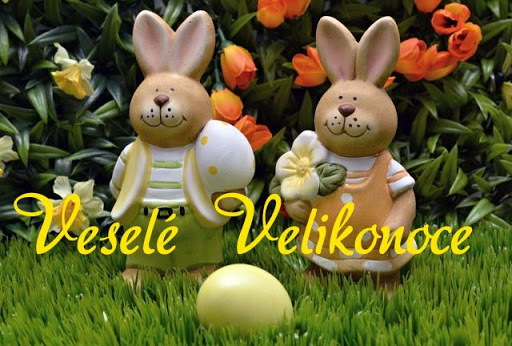 PŘEJI VŠEM KRÁSNÉ VELIKONOCEUČIVOUČIVOPondělí 29.3.       POSLATČJ-PSPočetníčekM-PSPŘ- PS ČJ- Přídavná jména přivlastňovací- uč. str. 59, PS str. 6, cv. 1ČJ-PS str. 7, cv. 3.M: Desetinná čísla: PS str. 44, cv. 4Početníček str. 31cv. 1, 2, (3)DÚ M str. 57, cv. 4 do M-D. (cv. 5 dobrovolné) POSLAT DO STŘEDY DO 20:00.PŘ-ČLOVĚK A ŽIVÁ PŘÍRODA uč. str. 43-44, čístPS str. 26-27 Úterý 30. 3. AJ:1.sk.: (N) At the youth club - uč. str. 38, PS str. 36, test - slovíčka lekce At the youth club.AJ: 2. sk.(F)Unit 4 - At the youth club Present simple - 3. os., j.č.UČ str. 37            PS str. 35PL Extension 2 - Unit 4Středa 31. 3.POSLATČJ-PSM-PSPočetníčekVL-sešit + testČJ-Přídavná jména tvrdá přivlastňovací: PPX-listČJ-PS str. 7, cv. 4M: Finanční gramotnost: uč. str. 59, cv. 1 M-PS str. 45, cv. 1, 2 Početníček str. 32, cv. 1VL-Pohoří Evropy: TEST-slepá mapa.Čtvrtek 1. 4.. VELIKONOČNÍ PRÁZDNINYPátek 2. 4. VELIKONOČNÍ PRÁZNINY